Особые требования к конструкции:ОПРОСНЫЙ ЛИСТ «ЖИРОУЛОВИТЕЛИ»ОПРОСНЫЙ ЛИСТ «ЖИРОУЛОВИТЕЛИ»ОПРОСНЫЙ ЛИСТ «ЖИРОУЛОВИТЕЛИ»ОПРОСНЫЙ ЛИСТ «ЖИРОУЛОВИТЕЛИ»Объект:Заказчик:Контактное лицо:Факс/E-mail:Основное направление хозяйственной деятельности заказчикаНаличие проектной документации на жироуловитель и трубопроводные сетиНаличие грунтовых вод и глубина их залегания в месте размещения жироуловителяГлубина промерзания грунтовМатериал корпуса жироуловителяполиэтилен низкого давленияполиэтилен низкого давленияполиэтилен низкого давленияполиэтилен низкого давленияполиэтилен низкого давленияполиэтилен низкого давленияполиэтилен низкого давленияполиэтилен низкого давленияполиэтилен низкого давленияполиэтилен низкого давленияТип корпусасварнойсварнойсварнойсварнойсварнойсварнойсварнойсварнойсварнойсварнойТип установкигоризонтальнаягоризонтальнаягоризонтальнаягоризонтальнаявертикальнаявертикальнаявертикальнаявертикальнаявертикальнаявертикальнаяРазмещение жироуловителяподземноеподземноеподземноеподземноев помещениив помещениив помещениив помещениив помещениив помещенииРазмещение жироуловителя при подземной установкев зеленой зонев зеленой зонев зеленой зонев зеленой зонев зеленой зонев зеленой зонев зеленой зонев зеленой зонев зеленой зонев зеленой зонеВид стоковхоз. бытовыехоз. бытовыехоз. бытовыехоз. бытовыепроизводств.производств.производств.производств.производств.производств.Температура стоков°С°С°С°СПлотность жира в стокахкг/м3кг/м3кг/м3кг/м3Наличие в стоках моющих средствмоющие средства не используютсямоющие средства не используютсямоющие средства используютсямоющие средства используютсямоющие средства используютсямоющие средства используютсяпредприятие с жесткими гигиеническими требованиямипредприятие с жесткими гигиеническими требованиямипредприятие с жесткими гигиеническими требованиямипредприятие с жесткими гигиеническими требованиямиНаличие в стоках вредных веществ (указать каких именно и концентрацию)Максимальный приток сточных водМаксимальный приток сточных водл/сл/сл/сл/сДиаметр корпуса жироуловителя,  DДиаметр корпуса жироуловителя,  DммммммммНаличие удлиняющей горловиныНаличие удлиняющей горловиныдадададанетнетнетнетнетДиаметр удлиняющей горловины D1Диаметр удлиняющей горловины D1ммммммммНаличие крышки корпуса (горловины), люкаНаличие крышки корпуса (горловины), люкададададанетнетнетнетнетНаличие лестницы для обслуживанияНаличие лестницы для обслуживаниядадададанетнетнетнетнетТип крышки корпуса (люка):   - люк чугунный по ГОСТ 3634-99   - люк полимерный (полиэтиленовый) по ГОСТ 3634-99   - люк (крышка) полиэтиленовый особой конструкцииТип крышки корпуса (люка):   - люк чугунный по ГОСТ 3634-99   - люк полимерный (полиэтиленовый) по ГОСТ 3634-99   - люк (крышка) полиэтиленовый особой конструкцииТип крышки корпуса (люка):   - люк чугунный по ГОСТ 3634-99   - люк полимерный (полиэтиленовый) по ГОСТ 3634-99   - люк (крышка) полиэтиленовый особой конструкцииТип крышки корпуса (люка):   - люк чугунный по ГОСТ 3634-99   - люк полимерный (полиэтиленовый) по ГОСТ 3634-99   - люк (крышка) полиэтиленовый особой конструкцииТип крышки корпуса (люка):   - люк чугунный по ГОСТ 3634-99   - люк полимерный (полиэтиленовый) по ГОСТ 3634-99   - люк (крышка) полиэтиленовый особой конструкцииТип крышки корпуса (люка):   - люк чугунный по ГОСТ 3634-99   - люк полимерный (полиэтиленовый) по ГОСТ 3634-99   - люк (крышка) полиэтиленовый особой конструкцииКоличество подводящих трубопроводовКоличество подводящих трубопроводовГлубины заложения подводящих трубопроводов,  НвхГлубины заложения подводящих трубопроводов,  НвхммммНаружные диаметры подводящих патрубков,  dвхНаружные диаметры подводящих патрубков,  dвхммммммммТолщины стенок подводящих патрубков,  hвхТолщины стенок подводящих патрубков,  hвхммммммммДлины подводящих патрубков относительно корпуса,  LвхДлины подводящих патрубков относительно корпуса,  LвхммммммммКоличество отводящих трубопроводовКоличество отводящих трубопроводовКоличество отводящих трубопроводовКоличество отводящих трубопроводовГлубины заложения отводящих трубопроводов,  НотвГлубины заложения отводящих трубопроводов,  НотвГлубины заложения отводящих трубопроводов,  НотвГлубины заложения отводящих трубопроводов,  НотвмНаружные диаметры отводящих патрубков,  dотвНаружные диаметры отводящих патрубков,  dотвНаружные диаметры отводящих патрубков,  dотвНаружные диаметры отводящих патрубков,  dотвммТолщины стенок отводящих патрубков,  hотвТолщины стенок отводящих патрубков,  hотвТолщины стенок отводящих патрубков,  hотвТолщины стенок отводящих патрубков,  hотвммДлины отводящих патрубков относительно корпуса,  LотвДлины отводящих патрубков относительно корпуса,  LотвДлины отводящих патрубков относительно корпуса,  LотвДлины отводящих патрубков относительно корпуса,  LотвммНаправление подводящих патрубковНаправление подводящих патрубковНаправление подводящих патрубковНаправление подводящих патрубков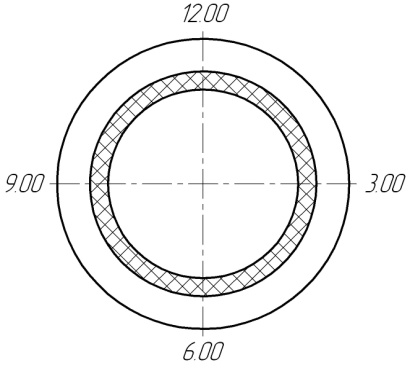 3:006:009:0012:00Другое:Другое:Другое:Другое:Направление отводящих патрубковНаправление отводящих патрубковНаправление отводящих патрубковНаправление отводящих патрубков3:006:009:0012:00Другое:Другое:Другое:Другое:Подпись заказчика:____________________/                                             /Дата заполнения:________________________________________